П О Л О Ж Е Н И Ео проведении международного турнира БФСО «Динамо» по дзюдо среди юношей и девушек на призы Заслуженного мастера спорта СССР,многократного чемпиона Европы, призера чемпионата мираВиталия Ивановича Песняка21-22.12.2023г. МинскГЛАВА 1ОБЩИЕ ПОЛОЖЕНИЯ1. Настоящее Положение разработано в соответствии с Законом Республики Беларусь от 04.01.2014 «О физической культуре и спорте», Положением о порядке проведения на территории Республики Беларусь спортивных мероприятий, формирования состава участников спортивных мероприятий, их направления на спортивные мероприятия и материального обеспечения, утвержденным Постановлением Совета Министров 
Республики Беларусь 19.09.2014 № 902 и определяет порядок проведения международного турнира БФСО «Динамо» по дзюдо на призы Заслуженного мастера спорта СССР, многократного чемпиона Европы, призера чемпионата мира Песняка В.И. (далее – соревнования).2. Соревнования проводятся на основании календарного плана спортивных мероприятий БФСО «Динамо» на 2023 год, утвержденного решением наблюдательного совета республиканского государственно-общественного объединения «Белорусское физкультурно-спортивное общество «Динамо» (далее – БФСО «Динамо») от 19.12 2022 №32, а также согласно республиканскому календарному плану проведения спортивных мероприятий, утвержденному приказом Министра спорта и туризма Республики Беларусь от 23.12.2022 № 441.3. Цель соревнований: решение государственно значимых задач, возложенных на БФСО «Динамо», выявление сильнейших из числа спортсменов-учащихся специализированных детско-юношеских школ олимпийского резерва БФСО «Динамо» (далее – СДЮШОР БФСО «Динамо») отделений по дзюдо.4. Задачи соревнований:определение победителей и призеров среди спортсменов соревнований 
в весовых категориях по возрастным группам;повышение уровня спортивного мастерства спортсменов;подготовка перспективного резерва из числа спортсменов-учащихся специализированных детско-юношеских школ олимпийского резерва (далее – СДЮШОР) для национальной и сборных команд Республики Беларусь по дзюдо;оценка, повышение качества и эффективности работы СДЮШОР БФСО «Динамо», областных организационных структур БФСО «Динамо» по развитию дзюдо;пропаганда здорового образа жизни и вовлечение граждан в занятия физической культурой и спортом.5. Соревнования проводятся 21-22.12.2023 в г. Минске, РЦОП Стайки и имеют статус открытых, с приглашением спортсменов и команд сторонних организаций и других стран.Место проведения, а также программа соревнований могут изменяться по решению организаторов соревнований с учетом непредвиденных обстоятельств.6. Организаторы соревнований: БФСО «Динамо»;ОО «Белорусская федерация дзюдо». Общее руководство подготовкой и проведением соревнований осуществляет учебно-спортивный отдел БФСО «Динамо».Непосредственное проведение соревнований возлагается на главную судейскую коллегию (далее ГСК).7. Техническую подготовку мест проведения соревнований осуществляет учреждение «Минская СДЮШОР № 1 БФСО «Динамо».8. Контроль за организацией и проведением, а также согласованием изменений программы и сроков проведения соревнований возлагается на первого заместителя председателя центрального совета БФСО «Динамо».9. Отношения между участниками соревнований в процессе их проведения регулируются Законом Республики Беларусь от 04.01.2014 
«О физической культуре и спорте», Правилами безопасности проведения занятий физической культурой и спортом, утвержденными постановлением Министерства спорта и туризма Республики Беларусь от 31.08.2018 № 60, другими актами законодательства Республики Беларусь, Правилами соревнований, установленными Международной федерацией дзюдо (далее –  Правила соревнований) и настоящим Положением.10. При возникновении вопросов, связанных с организацией 
и проведением соревнований, разрешение которых невозможно на основании Правил соревнований и настоящего Положения, организаторы и ГСК имеют право принимать по ним решения с последующим информированием организатора и участников соревнований.ГЛАВА 2ГЛАВНАЯ СУДЕЙСКАЯ КОЛЕГИЯ1. Непосредственное проведение соревнований возлагается на ГСК, которая утверждается приказом БФСО «Динамо». 2. Главный судья соревнований:формирует и утверждает состав судейской бригады в количестве не противоречащим Правилам соревнований;руководит работой мандатной комиссии;проводит инструктаж с судьями по охране труда и технике безопасности;отвечает за квалификацию судей и их работу, а также нахождение на месте проведения соревнований; отвечает за проведение соревнований согласно Положению и Правилам соревнований;предлагает изменения (в исключительном случае по причине невозможности проведения соревнований по программе) в программу проведения соревнований (на месте проведения соревнований) ответственному представителю БФСО «Динамо».3. Главный секретарь соревнований:участвует в работе судейской коллегии;проводит мандатную комиссию;проводит жеребьевку;готовит и представляет стартовые, промежуточные и итоговые протоколы соревнований (на итоговых: подпись, печать, указание полного названия в столбце организация, например: учреждение «Брестская СДЮШОР» БФСО «Динамо»);анализирует и представляет информацию ответственному представителю БФСО «Динамо» на соревнованиях о количестве команд, участвующих в соревнованиях (в т.ч. других организаций), участников 
(по количеству, спортивным званиям и разрядам);передает информацию на сайт БФСО «Динамо».В непредвиденных Положением случаях (изменение условий проведения, отсутствие участников, весовых или иных категорий, и т.п.), ГСК соревнований допускается вносить изменения и дополнения в программу и Положение по согласованию с первым заместителем председателя центрального совета БФСО «Динамо».Ответственность за правомерность допуска команд и отдельных спортсменов к участию в турнире возлагается на мандатную комиссию ГСК.ГЛАВА 3УЧАСТНИКИ СОРЕВНОВАНИЙ1.  Участниками соревнований являются:судьи, тренеры, спортсмены (согласно заявкам команд), руководители (представители) команд, врачи или иные лица, определенные в качестве участников данным Положением о проведении соревнований и Правилами соревнований. 2. Участники соревнований (команды организаций или учреждений) должны иметь единую спортивную форму для торжественных церемоний 
и выступлений.3.  Руководители и представители команд, тренеры, спортсмены, судьи обязаны выполнять все требования Положения и Правил соревнований по дзюдо, проявляя при этом дисциплинированность, организованность, уважение к соперникам, судьям и зрителям. 4. Тренер-представитель является посредником между ГСК соревнований и спортсменами команды. В отсутствии тренера-представителя, его обязанности исполняет капитан команды.Тренеры-представители команд должны находиться на местах, специально отведенных для них.Тренер-представитель команды не может быть одновременно и судьей соревнований.Тренер-представитель команды выполняет следующие функции:участвует в проведении жеребьевки;участвует в работе совместных совещаний с судьями, где выражает замечания к работе судей на основании Положения и Правил проведения соревнований;несет ответственность за соблюдение дисциплины, правил охраны труда и техники безопасности членами команды и обеспечивает своевременную явку их на соревнования.Тренер-представитель имеет право получать в ГСК справки по всем вопросам проведения соревнований, а в секретариате - протоколы соревнований.Тренеру-представителю команды запрещается вмешиваться в работу судей и лиц, проводящих соревнований, а также осуществлять действия, оскорбляющие судей.За нарушение Правил соревнований, дисциплины, правил охраны труда 
и техники безопасности тренер-представитель команды может быть отстранён от исполнения своих обязанностей, спортсмен – участник дисквалифицирован. ГЛАВА 4ПОРЯДОК ПРОВЕДЕНИЯ СОРЕВНОВАНИЙ И ПОДАЧИ ЗАЯВОК1.  Соревнования проводятся:среди юношей 2009-2010 гг.р. в следующих весовых категориях: 
до 42 кг, до 46 кг, до 50 кг, до 55 кг, до 60 кг, до 66 кг, до 73 кг, + 73 кг; среди девушек 2009-2010 гг.р. в следующих весовых категориях: 
до 40 кг, до 44,до 48 кг, до 52 кг, до 57 кг, + 57 кг.Состав команды для приглашенных организаций – не более 
14 спортсменов, 1 тренер-представитель.2. К участию в соревнованиях допускаются команды организаций БФСО «Динамо», а также команды других организаций физической культуры и спорта за счет командирующей стороны.3. Команды специализированных учебно-спортивных учреждений БФСО «Динамо», а также другие организации, желающих принять участие в соревновании, должны заранее подтвердить (согласовать) свое участие и предоставить предварительные заявки для регистрации участников не позднее, чем за 3 дня до начала соревнований на электронный адрес: office@judo.by. 4. Допуск команд и отдельных спортсменов к участию в соревнованиях осуществляет мандатная комиссия, которая формируется главной судейской коллегией.Представители команд представляют в мандатную комиссию:заявку установленного образца (на бумажном носителе) с отметкой 
о состоянии здоровья, утвержденную руководителем организации, подписанную тренером-представителем, врачом медицинского учреждения (обязательное наличие медицинского допуска для каждого спортсмена, заверенного личной печатью врача) с печатью организации и учреждения здравоохранения;паспорт или документ удостоверяющий личность;страховой полис для иностранных участников соревнований (вместо допуска врача согласно национальному законодательству Республики Беларусь).Команды и отдельные спортсмены-участники предоставившие иную форму допуска о состоянии здоровья - допущены к участию в спортивных соревнованиях не будут.О взвешивании спортсменов информирует руководитель команды. Продолжительность времени взвешивания не должна превышать 2–х часов в специально выделенном помещении для юношей и девушек. Пол должностных лиц, проводящих взвешивание, должен быть такой же, как и у участника.Если участник соревнования дисквалифицирован во время официального взвешивания, он не может быть допущен к участию 
в соревнованиях. Ответственность за ненадлежащее оформление и (или) несвоевременное представление заявок и других необходимых документов возлагается на тренеров и руководителей (представителей) команд.Команды (участники), не представившие в установленные сроки предварительные заявки, с неправильно оформленными заявками и без них 
к участию в соревнованиях не допускаются.5. Первый день, указанный в сроках проведения соревнований, является днем приезда участников и команд и прохождения мандатной комиссии.ГЛАВА 5ПРОГРАММА СОРЕВНОВАНИЙ1. Мандатная комиссия и взвешивание участников будет проводитьсяпо адресу: г. Минск, ул. Кирова, 8, корпус 6 (сектор 22-23)*В зависимости от количества участников (в весовых категориях) в программе соревнований возможны изменения.ГЛАВА 6НАГРАЖДЕНИЕ1. Участники:занявшие первые, вторые и третьи места награждаются дипломами, медалями I степени и ценными призами (денежными призами);занявшие вторые и третьи места награждаются дипломами и медалями соответствующих степеней.ГЛАВА 7МЕДИЦИНСКОЕ ОБЕСПЕЧЕНИЕ СОРЕВНОВАНИЙ1. Медицинское обеспечение соревнований осуществляется 
в установленном порядке бригадой скорой помощи.2. Во время соревнований будет также предоставлен реанимобиль 
с медицинской бригадой для оказания медицинской помощи интенсивной терапии спортсменам, тренерам, судьям по спорту и иным физическим лицам, находящимся в месте проведения соревнования. Медицинские работники обязаны оказать первую помощь пострадавшему, при необходимости отправить его в ближайшее лечебное учреждение. 3. На соревнованиях запрещено любое употребление или применениефармацевтических и иных препаратов, согласно антидопинговому кодексу.ГЛАВА 8УСЛОВИЯ ФИНАНСИРОВАНИЯ, ПРИЕМА КОМАНД И УЧАСТНИКОВ1. Все расходы по проведению соревнований осуществляются на основании плановой сметы-расходов (далее – смета), утвержденной приказом БФСО «Динамо». 2. БФСО «Динамо» несет расходы по:оплате питания судей и иных участников соревнований;оплате услуги спортивного зала;оплата услуг по медицинскому обеспечению;приобретению медалей и дипломов для награждения победителей 
и призеров соревнований;обеспечению канцелярскими принадлежностями и расходными материалами;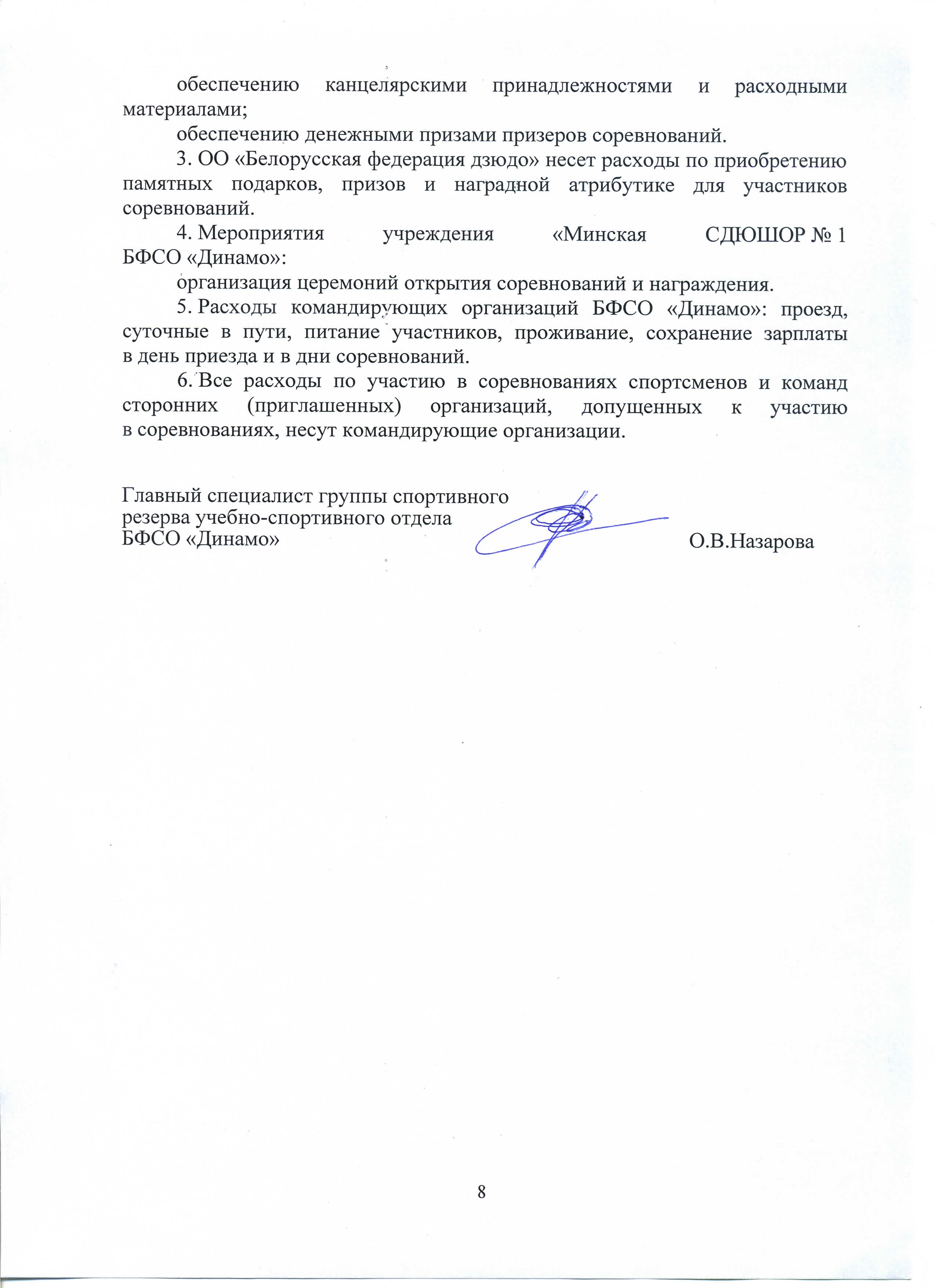 обеспечению денежными призами призеров соревнований.3. ОО «Белорусская федерация дзюдо» несет расходы по приобретению памятных подарков, призов и наградной атрибутике для участников соревнований. 4. Мероприятия учреждения «Минская СДЮШОР № 1 
БФСО «Динамо»:организация церемоний открытия соревнований и награждения.5. Расходы командирующих организаций БФСО «Динамо»: проезд, суточные в пути, питание участников, проживание, сохранение зарплаты в день приезда и в дни соревнований. 6. Все расходы по участию в соревнованиях спортсменов и команд сторонних (приглашенных) организаций, допущенных к участию 
в соревнованиях, несут командирующие организации. Главный специалист группы спортивногорезерва учебно-спортивного отделаБФСО «Динамо»                                                                           О.В.НазароваУТВЕРЖДАЮПредседатель центрального советаБФСО «Динамо»             ____________ И.Н.Оберемко             ____________2023 г.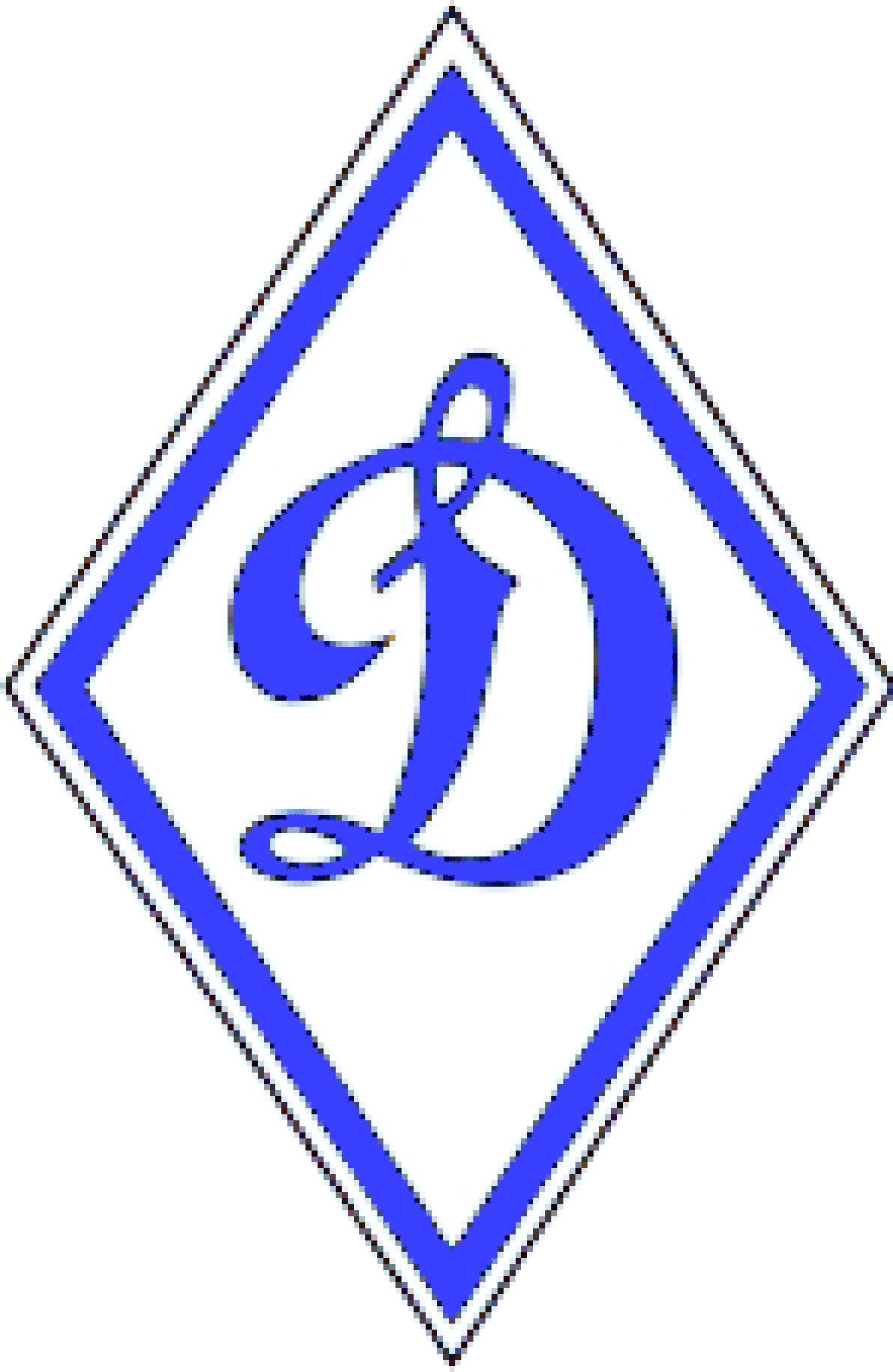 21 декабря21 декабря21 декабря10.00 - 17.00Приезд и размещение команд16.30 - 18.00Работа мандатной комиссии18.00 – 19.00Взвешивание ул. Кирова 8 к6 (спортивный зал дзюдо Национальный Олимпийский стадион «Динамо»)22 декабря22 декабря22 декабря8.30 – 9.30Дополнительное взвешивание участников соревнований без смены категории (РЦОП «Стайки»)8.30 – 9.50Жеребьевка всех весовых категорий9.50 – 10.00Сбор судей10.20 – 13.00Проведение предварительных поединков13.00 – 13.20Торжественное открытие соревнований13.30 – 16.00Проведение предварительных поединков16.00 – 18.00Проведение финальных поединков,награждение победителей и призеров соревнований